Smart Home Device Quick Start GuidesGate Smart Lock InstructionsCompatibilityWorks on IOS and Android devices NO options for voice commandDoor orientation Ensure the locking mechanism is attached to the doorFrom the outside of the door, decide if the lock spins from to the left or to the right Ensure the mechanism (on inside of door) will spin in the correct directionOpen the appGo to “setting” in the bottom right corner Go to “configure”Select “door orientation” and select the correct position for your doorManual Locking If outside: Push the button with the lockIf inside: spin the locking mechanism toward the edge of the door Manual Unlocking Input the pin Door will begin to unlock Auto LockingOpen the Gate appGo to “settings” on the bottom right of the screen Go to “configure” in the top right of the screen (or gate settings)Scroll to the bottom option “Auto-lock after”Select the desired length of time Never auto-lock, 30 sec, 3 min, 10 min, 20 min, 30 minSetting motion detection Open the Gate appGo to “settings” in bottom right corner of screen Go to “configuration” in the top right corner Select level of motion detection Off, low (within 5 ft), medium (within 15 feet), high (within 30 feet)When motion is detected, the gate will send a notification and option to watch video feed When motion is detected or call button is hit A notification will be sent to the phone alerting to the “knock” or “motion”When the app is opened the user can press the green “see gate” button in the top middle of the screen. This will also activate the recording screen to see who is at the door If locked, user can slide the green button from left to right to unlock If unlocked, user can slide the red button from right to left Option to hit the slide bar again to cancel locking / unlockingTo speak through the gate hit the green “call” button on right of screen To end the video feed hit the red “hang-up” button To delete the Gate Open the app and select “settings” in the bottom right cornerScroll to the bottom of the page and select “about this gate”Select the button “delete this gate” near the top of the screenIt will ask you to enter in the name of the gate to confirm deletionGate Smart Lock Pros & ConsProsIncreased environment security Battery easy to charge and orient when plugging back inBattery should last a long timeCamera and call functionIncreased security for family members / care takersCheaper than other home security devicesConsCannot unlock door from phone without motion detected or “knock” button pressedIf the motion detection setting is not on, then only the “knock” button Unreliable or no notifications without WIFI connectionSpinning mechanism on inside of door is slippery, large, awkward May be difficult to use for motor impaired, despite being low resistanceBattery on inside of the door may be difficult for some to remove due to strong magnets Manufacturer currently out of stock (10/14/22)Website link Click hereAugust Smart LockCompatibility IOS and Android devicesVoice commands with: Amazon Alexa, Apple HomeKit, Google Home Other programable settings with: Airbnb, Philips Hue, Wink, Logitech popManual locking / unlocking 	Twist the lock on inside of door, the same as the door lock without the smart lock Phone locking / unlocking Open the appFrom the home screen select the location, then the door that you are wanting to affectOn the screen there will be a red (locked) or green (unlocked) circlesDirectly below the circles it will state if the door is open/closed and locked/unlockedChanging settingsGo to settings page on the bottom right corner of the screenSelect the door Here you can change the door name, select auto-locking or auto unlocking, calibrate the lock, or turn on other security measuresAuto-lock Open appGo to settings in bottom right corner of screen Select door Scroll to automation category and select the auto-lock optionTouch the auto-lock enabled switchSelect auto-lock when, the options are “on a timer” or “instantly”If selected “on a timer”, drag the slider to the desired amount of time Auto-unlock Open appGo to settings in bottom right corner of screen Select door Scroll to automation category and select the auto-unlock optionThis will open a series of instructional windows, hit continue with the on-screen instructionsTo allow auto-unlock, location tracking is requiredThe lock will auto-unlock when nearing the lock, and will track when you have left the neighborhoodOnce set up you can edit the home location by clicking “advanced settings”, then “edit your home location” and dragging the map Pros & ConsPros Very user friendly, pick the door then hit a button to lock or unlock More intuitive, with instructions on-screenConsFewer environmental controls, no camera or speaker Some issues in app, like the screen doesn’t scroll all the way on some pages Cannot add several locations, only multiple doors on one locationWebsite Link Click HereiDevices Socket Wi-Fi Light AdapterCompatibility Information Compatible with all standard bulb types up to 60W, including Halogen, incandescent, and compact fluorescent (CFL) bulbs. However, it works best with compact dimmable LED bulbs.iPhone, iPad, and iPod touch with iOS 10 or later. Can be used with the Apple HomeKit app.Android 4.3+ device with Bluetooth technology. Must have a Google account. Google AssistantSiriAlexa devicesApple device Set-UpDownload the iDevices Connected app and connect to your home’s Wi-Fi network.Screw the iDevices Socket into a light socket.Screw the lightbulb into the iDevices Socket. Please note that the dimming feature requires a dimmable light bulb. Launch app. The new Socket will pop up at the top of the screen. Tap it. The app will connect the Socket to your Wi-Fi, and the Socket will quickly blink green and then turn solid blue. Tap “done” to continue.The Socket will flash purple, and your phone will ask you to confirm that you are connecting the right product. Tap “yes” on the pop-up message. You will be prompted by the app to set up your home. The app will tell you how to set up the customizable features.  During setup, enter this code:  079-02-594Make sure the light/lamp switch stays in the on position while it’s in use.Android Set-UpEnable Wi-Fi and Bluetooth in your device’s settings.Make note of your Wi-Fi network name and password. You will need it during the set-up process. Download the iDevices Connected app.Screw the iDevices Socket into a light socketScrew the lightbulb into the iDevices Socket. Please note that the dimming feature requires a dimmable light bulb. Launch the iDevices Connected app and tap “Let’s Get Started.”Connecting Alexa (Do after setting up the iDevices app and Socket)Open the iDevices Connected app.Tap the menu button (☰)Android users tap “Settings”Tap “Home Assistants”Tap “Get Started”Sign in with your Amazon account.The iDevices Connected app will link your products to the account.Open the Amazon Alexa app.Tap the “More” button (☰) in the bottom right-hand corner. Tap “Skills and Games.”Tap the magnifying glass to search for “iDevices.”Tap the iDevices SkillTap “Enable to Use”Sign in with the same Amazon account used to link products within the iDevices app. Make sure to check the “Keep me signed in” boxTap “Discover Devices and Alexa will find your iDevices products.Click Here for Supported Alexa Voice CommandsConnecting Google Assistant on Google HomeOpen the Google Home appTap “+” in the upper left-hand cornerTap “Set up device”Tap “Works with Google”Choose iDevices from the listTap “OK, Continue” in the Google Home appSign in with your Amazon account. This must be the same account you entered in the iDevices Connected app.The Google Home app will perform a discovery for devices, and then help you organize your iDevices products into roomsTap "Done" in the upper right-hand cornerHow to Reset the SocketWith the Socket plugged in, hold down the button on the Socket until the LED light rapidly flashes red.Continue holding the button for 5 seconds then release it.The LED light should continually flash blue. This is an indication that the Socket has been reset and is ready for pairing.ProsOnce it’s set up, the app and Socket are easy to use.ConsMust have the iHome app to use the iDevices app. You must also enable device sharing in settings. If you do a demo, use Android because we don’t want all of our devices sharing info. Manufacturer currently out of stock  (10/14/22)Website linkClick HereGoogle Nest Hub MaxGetting StartedA speaker or display.Latest version of the Google Home app.Latest version of the Google Assistant app.A Google Account.A mobile phone or tablet that:Has iOS 14.0 or later.Works with 2.4 GHz and 5 GHz Wi-Fi network (a WPA-2 Enterprise network won't work).Has Bluetooth turned on.An internet connection and secure wireless network. Make note of your user name and password. You will need it during the set-up process.Set-up Instructions Plug in the displayOpen the Google Home app .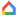  Tap the Add icon   Set up device   New device  follow the in-app steps.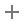 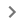 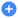 If the Set-up devices button is not on the screen: To set up your first device in the Google Home app, tap Get started  Set up new devices  Create another home  Next  enter a home nickname and address.Note: You’ll need to enter a nickname, but you can choose not to enter your address.To set up all other devices, at the top left, tap the Add icon   Set up device   New device.Follow the prompts on the screen to complete set-up process. If you need more guidance during this part of the process, click here to view a video that will guide you through every step. You’ll be able to opt out of some settings, like Voice match or Personal results. You can change these settings at any time after you complete setup.Factory Reset InstructionsOn the back of Nest Hub Max, press and hold both volume buttons together for about 10 seconds. Your Nest Hub Max will let you know that it's resetting.Google Nest Protect Fire alarm and CO detectionWhat You Need to Get StartedNest ProtectWi-Fi and internet access in the same location that you're installing your Protect (your home's Wi-Fi network)Wi-Fi network passwordiOS or Android phone/tabletLatest version of the Nest appLight ring colors and featuresBlue = you’re setting up or testing Green = everything is ok White = light is onYellow = there is smoke or CO detected, or there is a message Red = there is a smoke or CO emergency Speakers = will tell you what is wrong Horn = to alert that something is wrong Button = press once to quiet alarm, or twice for a testSet-up Before mounting the Nest, you will need to set up the appThe in-box instructions should be intuitive for set up as wellGo to your devices “app store” and search for & download “google nest”The app is a blue icon with a house, called nest (2022)Sign in with your google account or your nest account If you have neither, create a google email accountOnce signed in the app will take you through steps to set up a nest account, then your homes name and locationThe app will also ask for permission to use location services and blue toothFollow on-screen instructions to connect the nest and the appProduct InstallationBefore you begin, make sure you're aware of local regulations. Specific requirements for smoke alarm installation vary between states and regions. Check with your local safety agency or Fire Department for current requirements in your area.Remove your old smoke alarm and wipe away any accumulated dust.Screw the Nest backplate to the ceiling or wall using the included screws. The Nest screws are self-tapping, so there’s no need to drill pilot holes in wood, plaster and other relatively soft materials.Important: The backplate’s Nest logo must face away from the ceiling and towards you, or you won’t be able to attach your Nest Protect to it.Hold Nest Protect against the backplate and turn it clockwise. You’ll feel the tabs drop into place and grip the backplate.After you’ve installed all of your Nest Protects, press the button on one Nest Protect. It will tell you what to do next.App capabilities Monitor messages from the nest while away Will receive notifications for smoke or COEasily turn off the alarm when there are false alarms from the phoneThe alarm will tell you what room the alert has been detectedWill send low battery messages & can add multiple people to the appDeleting your deviceIf you remove the product from your account, it will still function as a fire / CO monitorOpen the app, tap your home you want to delete the device fromSelect the device you want to remove, then “settings” Scroll to the bottom and select “remove”Confirm your choice and factory reset the deviceFactory Reset InstructionsPress and hold your Protect’s button. It will chime and glow blue. Release the button when your Protect starts to say its version number.Your Protect will start a verbal countdown and tell you it’s erasing all your settings. ProsAllows others/caretakers to monitor the home Can function as a motion activated night-lightAccessible to turn off alarms on phone & gives early warnings to smoke or CO in the home Clear Voice AlertsProtection and alert features can be turned on and off Dual-sensor smoke and carbon monoxide detection. Can be silenced from phone or by a press of the button in the center of the device.ConsSome reviews reported: expensive batteries, issues with Wi-Fi connectionDevice may expire or crash sooner than the company claimsExpensive Reviews online state that Protect sometimes has trouble staying connected to Wi-Fi.There’s no recycling program for devices after they expire.Website Click HereLogitech Harmony HubCompatibilityiOS/Android, Mac/PCClick here for complete list of compatible devicesApp Set-UpDownload the Harmony appLaunch app, and select Set Up New Hub.Continue through the various screens following the instructions:Ensure Bluetooth is enabled on your iPhone.Ensure your phone is connected to your home’s Wi-Fi network.Ensure Harmony Hub is powered on.The Harmony app should find your hub after several seconds.Once your phone and hub have paired over Bluetooth, enter your Wi-Fi username and password.Adding Devices, Activities, and Home ControlIf you already have a Harmony account, sign in. Otherwise, select CREATE ACCOUNT.You'll be guided through several screens explaining how Harmony Hub works.If you have a previous Harmony remote and would like to import its devices and Activities, you will be able to copy them over to your new Harmony Hub. If you do not have a previous Harmony remote, select No, Set Up New.Enter your devices:Harmony will first try to detect some of your connected devices such as Sonos, Roku and Philips hue.Press the Add Device button at the bottom of your screen to add additional home entertainment and home automation devices.If required, Harmony will ask you to enter the username and password for some of your services so we may communicate with them.Harmony will either automatically create Activities or guide you through creating them based on the devices discovered to help set up your one-touch experience. You'll now be able to configure up to 50 Favorite TV Channels. Enter your zip code to help find local service providers, then select from a pre-populated list of channels.To keep harmony in sync with your other devices, avoid turning them on/off with their original remote control.Connecting Alexa and HarmonySet up Harmony remote.Using the Amazon Alexa app, navigate to Menu > Skills & Games and search for Harmony.Tap the search result for the blue Harmony skill, and then ENABLE.You'll be instructed to sign in using your Logitech Harmony account username and password. If you're having trouble then visit Logitech’s how to log into your Harmony account support article.You're able to set friendly names for each of your Activities. For example, if your Harmony Activity name is "Play a Game", you might set your friendly names to "Xbox" or "PS4" so you can say, "Alexa, turn on the Xbox."Select the "Add Friendly Name" button beside your Activity to set up one or more names.For your security, Activities containing door locks cannot be controlled by voice and have been removed.Connecting Google Assistant with HarmonyLaunch the Google Home app and select Add > Set up device.Select Works with Google and search for Harmony.Tap the Harmony card and follow the on-screen instructions to link your account.You'll be instructed to sign in using your Logitech Harmony account username and password. If you're having trouble then visit Logitech’s how to log into your Harmony account support article.You're able to set friendly names for each of your Activities. For example, if your Harmony Activity name is "Play a Game", you might set your friendly names to "Xbox" or "PS4" so you can say, "Alexa, turn on the Xbox."Select the "Add Friendly Name" button beside your Activity to set up one or more names.For your security, Activities containing door locks cannot be controlled by voice and have been removed.ProsLets you control home entertainment and smart devices from your phone.Integrates with Google Home and Amazon Alexa.ConsProper placement of hub can be tricky.Need to be computer literate to use this successfully.Some reviews online have mentioned problems with using voice commands/Alexa integration.WebsiteClick HereNotion Self-Monitoring SystemApp Set-UpOpen app store or google play, download “Notion DIY”Create account in the app and follow on-screen instructions for set up If issues refer to the website: “getnotion.com”Once bridge is connected instructions will show you how to set up the sensors If the green pull tab is removed then twist the gray cap on the bottom of sensor off and unplug – plug in a battery Attach velcro to area where you want the sensor and instructions for calibration will follow Moving systemIn order to move or change the system you must delete the bridge from the appIn the notion app go to “settings” and at the bottom middle of the screen click “delete sensor” This will delete the sensors and all info that has been set up Once deleted the app will reset to the beginning of the installation steps Demo If wanting to demonstrate the set up and functions there is velco on the top corner of the lab door (door open close fxn) and on top of the hand sanitizer (room temp fxn) by the front door ProsVERY easy setup, app will lead you through trouble shooting and every stepIntuitive sensor set up as wellConsMay take a moment for the app to update sensor changesBridge needs to be plugged in nearby the Wi-Fi router for it to connectWebsiteClick HereFire TV CubeCompatibility TV’s, soundbars, A/V receivers, cable and satellite boxes can all be connected if they are popular brandsBrands like Bang and Olufsen are not compatibleSet up Position cube 1-2 feet away from any speakers, and in an open space (not in a cabinet)Connect wires, HDMI (not included) = TV , power cable, ethernet cable = Wi-Fi router , and the infrared extender cable if you need to cover a greater distanceThen proceed to follow instructions for TV set up on the included pamphletInsert batteries into Alexa remote, and pair the remote by following the onscreen instructionsOperationDownload the Amazon Alexa app to learn more about the device Talking to Alexa and capable commands “Alexa, volume up/down”“Alexa, turn on the TV”“Alexa, switch to cable”“Alexa, tune to ESPN”“Alexa, search for ‘the Marvelous Mrs. Maisel’”“Alexa, play ‘Radiolab’”“Alexa, what’s the weather?”The remote is not a universal remote and can only function with the Fire TV cubePros Adaptable, hands-free control of the device Can link multiple smart devicesFast loading and streaming, intuitive operationReviews said the set-up process was generally quick and intuitiveConsSome reviews did not like the sleekness of the remoteWebsite (amazon page)Click HereFlic the smart buttonCompatibility Click HereSetupGo to your devices “app store” and search for and download “flic app”Sign in if you have an account, or make an account. It will only need your email, name, and a passwordTo set up the hub click the pink “Add hub +” button on the bottom right corner of the screen, and connect the hub to power	The hub will be ready to connect when the red light near the power cord is flashing red, and will be connected when solid redSelect the hub that you want to connect and enter the password on the back of the hubCode is H3K2QAnrj (capitals matter)Connect to Wi-Fi or select the “don’t need Wi-Fi” option at the bottom of the screenOnce set up tap the “phone” option on the top right corner of the screenSelect on the bottom right of the screen “Add flic to phone +”Follow on screen instructions to setup the buttonOnce connected select the flic and program the controls you wantSelect “click +” and scroll to find the command you want the button to performProceed to program up to three commands for each buttonWhen the click/double click/hold is programmed the icon for it on the left side of the screen with turn blue, when not programmed it will be grayThe buttons have peel and press stickers to easily attach to surfacesTo disconnect, reconnect, or delete a button/hub:Select the button you want to edit Select the gear in the top right of the screen and tap the function you wantTo delete the button, you must go to your devices Bluetooth settings and “forget device” for the button/hub you want to deleteIf you do not do this it may not be able to be paired againTo explore the compatible apps go to the main flic screen, and select the menu button in the top right corner and scroll through the compatible programs in the “providers” optionProsRelatively intuitive set up, app leads the wayProgramming buttons is simple, and there are many functions possibleCompatible with several different home systemsThe website is intuitive, provides videos and written instructions for how to operate ConsSome reviews were unhappy with the app and that it is only connected with BluetoothDifficulty troubleshooting with connectivity issues Website Click HereJune OvenCompatibilityiPhone, iPad, and iPod touch with iOS 10 or laterAndroid devices running 5.0 or laterAll Alexa-enabled devices802.11 a/b/g/n 2.4 or 5GHz Wi-FiAdding an iOS or Android Device Download the June app.Connect the oven to your home’s wi-fi.At this point, the oven may update itself. Wait for it to complete the download process.The oven will reboot itself. When rebooting is complete, click Connect to App.Open the app on your device, and tap Connect to Oven.The app will give you a security code. Type this into your oven.Adding an Amazon Alexa DeviceOpen Amazon Alexa app, and search for June Oven app.Tap on June oven and tap Enable to Use.Swipe left two times on the oven display and tap Devices.Tap the + on the oven screen.Tap Connect to App. The app on your phone or tablet should give you a security code. Enter this into the oven.Disconnecting Oven from a DeviceOn the oven screen, go to Devices. Then tap Disconnect Device.ProsCan be used remotely.The iOS app has VoiceOver.Compatibility with Alexa allows for hands-free operation of the oven.ConsThe Android app has fewer features than the iOS app, and the app functions really poorly.During set-up you have to type in the Wi-Fi password on the oven screen, and the display is small. WebsiteClick HereWeMo Smart BridgeCompatibility The bridge is only compatible with Apple products and Apple Home Kit Does work on other products through the Home Kit appSetup Use the ethernet cord to plug the Wemo bridge into the Wifi router The LED light on the top of the bridge will begin to blink white and orangeOpen the “Apple Home” app In the home screen of the app click the “+” in the top right corner Select “Add Accessory” and scan the back of the bridge with your phone, or select “more options”, select the bridge, and enter in the code: 858-42-576LED Lights Off = bridge is working normally or is unpluggedBlinking White and Orange = ready for setup Blinking orange = poor/no connection Solid white = successful setup Blinking white = powering on or firm ware update Troubleshooting tips To reset hold down the reset button until the LED light turns from sloid orange to blinking whiteNot compatible with android products ProsVery simple to connect to the Home Kit app and will work with other products that the Apple Home kit works with Siri can control WeMoAffordable ConsOnly works with Apple productsCannot control if away from home Must be wired to the Wifi router, and a power sourceWebsiteClick HerePhilips Hue Compatibility Compatible with Apple and Android The app has a demo simulation for products and switch / bridge abilities Setup Plug bridge into power and into the Wifi router with the ethernet cableMake sure it is the same wifi your device is connected toWait until all three lights below the icons are lit up Go to your devices “app store”, search for and download “Philips Hue”Open the app and select “Get Started”, and tap through the terms of service and privacy agreementsSelect the type of system you would like to set up: the hue bridge and lights, or just the blue tooth lights Follow the onscreen instructions for connecting the app to the deviceProsIntuitive easy set upMany device options for connection, light brightness, and colorConsDepending on where it is being set up, consumer may need assistanceWebsiteClick Here Amazon Alexa – Echo DotCompatibility IOS 14 and laterAndroid productsSet up Download the “Amazon Alexa” app from your device's app storeLogin to your amazon account on the Alexa app and tap through permissionsGo to the bottom right of the screen and select the “more” buttonAt the top of the screen select “Add a Device” and select the device you are trying to add OR the “devices” tab and the “+” in the top right of the screen Go through the onscreen instructions to pair the device to your phone and to set your preferences for the deviceTake some time to explore the app, it will give instructions for other tasks that Alexa can handle In the app you can tap the key board in the top left corner to search for different commands Disconnecting the DotTo disconnect the Echo Dot, open the Alexa app and select “Devices” then “All Devices” Select the Device you want to disconnect, scroll to the bottom of the options list and select “disconnect device” at the very bottom of the screen It will be in small blue textThe Dot will disconnect and announce a reset which will take about a minute.ProsCan set up a lot of different controls & monitor the home Compatible with many other devices and companies ConsNeed solid wifi to get set up or operateNeeds to be plugged in and to work (but has a 5 ft cord) Tytohome – you're on demand medical exam Compatibility IOS 13 or laterAndroid 6 or laterSetup Download the Tytohome app from the device app store Create a customer account, or login to the montech accountUsername: montechdemo@gmail.comFirst name: Missoula Last name: Montech Phone#: 406-243-5511Password: McGill026!DOB: 01/01/2001Gender: FSelect “I don’t have a code” Select “other” for insurance company Select “Continue signin”Follow onscreen instructions for device paring and exam preparationThe tutorials are easy to follow and show the entire process Disconnecting consumer devicesIt is not required for consumer to delete themselves from the deviceOn the Tytocare Device Select “menu” Select “settings”Select “advanced settings”Select “reset device”Pros In expensive servicesGood for rural, busy, underinsured familiesApp and device instructions very clear and easy to follow Cons Limited diagnostic abilitiesLimited availability of device, expensive to purchase 